ПРОГРАМА ЗМАГАНЬ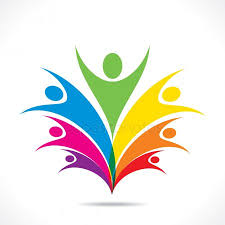 Спартакіади  НУ «Запорізька політехніка»серед викладачів і співробітників«За бадьорість і здоров’я»  2020 р.17,18,19  лютого  2020 р.10.00 -15.00 -   Кульова стрільба  (гвинтівка пневматична ) cклад  команди - 3 чол.+ 1жін.19 лютого 2020 р.  (середа)13.30  -  Настільний  теніс  склад команди  2 чол. + 1 жін.13.30  -  Дартс  -  склад команди  3 чол. + 1 жін. 13.30  -  Шахи - склад  команди  2 чол +1 жін.15 00  -  Парад  учасників  змагань Волейбол (змішані  склади )15.30  -   ФТІ - ІУП15 55  -   ІІР - ЕГІ 16.45  -   ІУП - МІ16.20  -   ФТІ - ІІР17.20  -   МІ - ЕГІ17.45  -   ІУП - ІІР20 лютого 2020 р.  (четвер)13.30  -  Шахи  (закінчення змагань ) Волейбол  ( закінчення  змагань )15.00  -   ЕГІ - ФТІ15.30  -   ІІР - МІ16.00  -   ЕГІ - ІУП16.30  -   МІ  - ФТІ17.00  -  Нагородження  переможців  Спартакіади Спортклуб НУ «ЗП»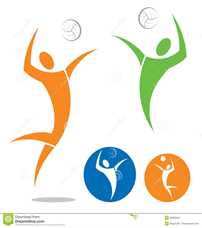 